Änderungen und ErgänzungenPotsdam, 12.02.2018   8-2Samstag, 17. Februar 2018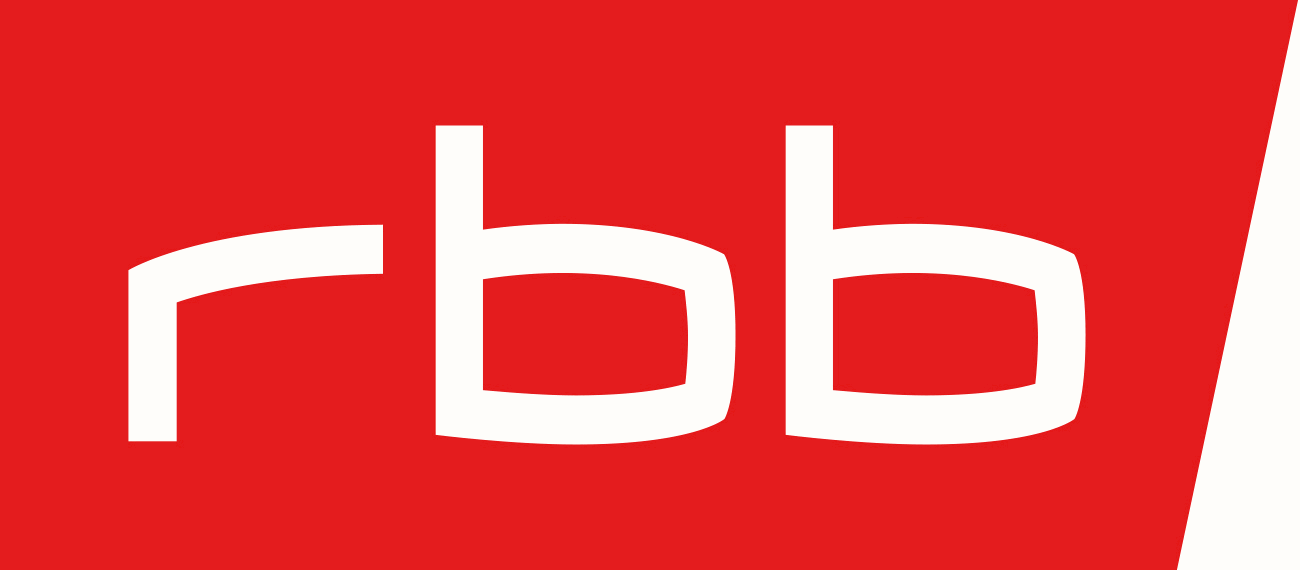 Neue Sendung15.55 UhrHD//MDR/90'(VPS 15.54)Musik für SieUta Bresan unterwegs im Spreewald[kurz]Uta Bresan erkundet rund um Burg und Straupitz die winterliche Landschaft des Spreewaldes. Im Februar kehrt hier Ruhe ein und die Landschaft verwandelt sich in einen Märchenwald. Mit Kamin und Holunderblüten-Glühwein gut ausgestattet trifft sich Uta Bresan zum Beispiel mit Bernhard Brink, Nik P. und DJ Ötzi, Anita und Alexandra Hofmann, KLUBBB 3, Frank Zander und vielen anderen.[lang]Uta Bresan erkundet rund um Burg und Straupitz die winterliche Landschaft des Spreewaldes. Während im Sommer tausende von Kähnen durch die Spree staken, kehrt im Februar hier Ruhe ein und die Landschaft verwandelt sich in einen Märchenwald. Saure Gurkenzeit? - Weitgefehlt! Die Einwohner sind zum Plaudern aufgelegt und öffnen bereitwillig ihre Türen, um zu zeigen, was sie im Winter beschäftigt. Mit Kamin und Holunderblüten-Glühwein gut ausgestattet trifft sich Uta Bresan zum Beispiel mit Bernhard Brink, Nik P. und DJ Ötzi auf Hagens Insel – einer Sommers wie Winters märchenhaften Idylle mitten im tiefen Spreewald zu romantischen Holzkahnfahrten abseits der touristischen Routen. Bei dem Holzschuhmacher Manfred Koralczak aus Burg erfährt Uta Bresan so manches über Holzpantoffeln und Pantoffelhelden. An ihrer Seite mit dabei sind Florian Silbereisen, Jan Smit und Christoff. Alle drei können bestätigen, dass der Holzschuh aus dem Spreewald dem holländischen Pendant in nichts nachsteht. Auch die Dorfrocker sind vom Spreewälder Holz beindruckt. Aber vor allem erfüllt Uta Bresan wieder viele Musikwünsche, denn bei Musik für Sie bestimmen die Zuschauer, welche Künstler in der Sendung zu Gast sind. Weiter mit dabei sind deshalb Anita und Alexandra Hofmann, Maria Levin, Frank Zander, Oonagh und noch viele mehr.(Erstsendung: 12.02.16/MDR)17.25 Uhr weiter wie ausgedruckt.Die Sendung „Vom Winter in den Sommer“ entfällt.Bitte Änderung der Moderation beachten1/2Änderungen und ErgänzungenPotsdam, 12.02.2018   8-219.00 UhrHD/26'HEIMATJOURNALHeute aus Berlin - Altstadt SpandauModeration: Ulli ZelleSonntag, 18. Februar 2018Bitte Änderung der Moderation beachten12.00 UhrHD/26'HEIMATJOURNALHeute aus Berlin - Altstadt SpandauModeration: Ulli Zelle(Erstsendung: 17.02.18/rbb)Mit freundlichen GrüßenElke BertholdProgrammplanung2/2